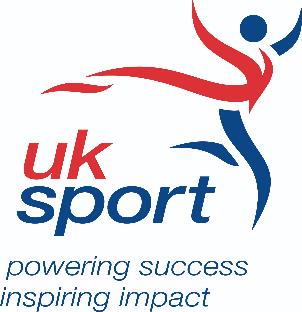 SELECTION QUESTIONNAIRERELATING TOTHE PROVISION OFAN INTRANETCONTENTSSECTION ONE1.	Background2.	Outline Statement of Scope of WorkSECTION TWO  1. 	Selection QuestionnaireSection OneBackgroundUK Sport is the trading name of The United Kingdom Sports Council which was established by Royal Charter on 19 September 1996.UK Sport are the nation’s trusted high-performance experts, powering our greatest athletes, teams, sports and events to achieve positive success. Through strategic leadership and investment of National Lottery and Government funds since its inception, UK Sport has transformed the high-performance sporting system, winning more Olympic and Paralympic medals than ever before and is recognised as one of the top nations in the world for event hosting capabilities.UK Sport’s refreshed purpose from 2021 is to lead high-performance sport to enable extraordinary moments that enrich lives, and aims to work collaboratively with partners to deliver the greatest decade of extraordinary moments; reaching, inspiring and uniting the nation.UK Sport actively works with its science, medicine and technology arm, the English Institute of Sport (EIS) and other Home Country Sports Institutes - the British Olympic Association (BOA) and British Paralympic Association (BPA) - and with other bodies such as the British Athletes’ Commission (BAC).Additional general information about UK Spot can be found at www.uksport.gov.uk. Intranet Project - Outline statement of scope of workSince March 2020, all UK Sport staff have been working remotely due to the coronavirus pandemic, which has shone a light on the failings of our current internal communications systems. UK Sport use SharePoint as our document management system with some intranet pages built around this, but the “intranet” has never been designed as a communications tool or with staff in mind. To this end, we would like to develop a brand new intranet using software as a service; one that fulfils staff needs and connects the staff to the organisation’s values and each other in a stronger way.The contract shall commence on 18th October 2021 until 17th October 2024 unless terminated in accordance with the terms of the contract.The selection questionnaire is a preliminary round of the tender process. It is designed to highlight the suitability of prospective suppliers to fulfil the specification of the tender. Suppliers unable to illustrate that they can meet these practical requirements will not be invited to tender for the full work.TimetableTimetable A (No presentations)
Timetable B (Presentations)Section two: Selection QuestionnaireDate Activity 13 July 2021Selection Questionnaire and ITT publication date12pm 20 July 2021Deadline for clarifying questions in relation to the Selection Questionnaire23 July 2021Answers to Selection Questionnaire clarifying questions published5pm on 30 July 2021Deadline for the receipt of Selection Questionnaires. Please submit to jess.pether@uksport.gov.uk6 Aug 2021Notification of successful/unsuccessful Selection Questionnaires5pm 11 August 2021Deadline for clarifying questions in relation to the ITT/Tender18 August 2021Answers to ITT/Tender clarifying questions12pm 3 September 2021Deadline for receipt of tenders. Please submit to jess.pether@uksport.gov.uk24 Sept 2021Completion of assessment of tenders and notification of successful tenderer/unsuccessful tenderers24 Sept-4 Oct 2021Standstill period (10 days)Date Activity 24 Sept 2021Completion of assessment of tenders and notification of a) unsuccessful tenderers and b) those invited to presentation stagew/c 27 Sept 2021Presentations held (exact dates TBC)8 Oct 2021Notification of unsuccessful/successful tenderers8-18 Oct 2021Standstill period (10 days)RequirementTechnical NotesYesNoProfilesStaff profile pages (including role, contact information and bio)Profile information is currently stored in Office 365 Delve, so profile functionality would need to be integrated (read/pull data) from this.Profiles visible to other members of staffCertain profile information (full name, role, team, directorate, email, mobile, phone, about me) will always be visible to other staff members as this is published in other Office 365 products that we use e.g. SharePoint, MS Teams, Outlook, Word, Excel etc. Staff could choose what other information (birthdays, home phone, projects, skills & expertise, education, interests & hobbies) they populate or share with others.Profiles can be edited by userCertain profile information (full name, role, team, directorate, email, mobile, phone) will be populated automatically (synced with Cascade/AD) and not editable by the user or anyone other than HR/IT. Staff could/would need to update other information themselves (about me, birthday, home phone, projects, skills & expertise, education, interests and hobbies). Colleague directory that can be searchedPeople and profile information (e.g. job title, projects, skills etc.) are all searchable in Delve. Including documents that they/a team member/regular contact has worked on that might be relevant. Assuming they have permission to do so.Organisation chartOrganisational hierarchy is clearly visible in Delve and can be clicked through at will. This is synced/pulled from Cascade/AD.Users to be able to select their own expertise for other users to viewProjects, skills and expertise can be populated by individual users and shared with others as required.Additional fieldsInterests and hobbies can be populated by individual users and shared with others as required.StructureIntuitive and easy to follow structureHaving the ability to easily create/update and publish/hide pages is critical to the success of this solution.Folders to organise documentsFurther discussion around the structure/organisation of this needs to take place as ideally, all documents need to be stored in SharePoint and all videos in Stream. The solution will need to be able to integrate as much as possible with Office 365 to maintain a consistent look and feel.Structure can be permissionedRole-based access will be required for the intranet (e.g. who has the ability to edit pages or just read pages etc.)Permissions can be managed against profile data or specific security groups Integration with AD groups and users for role-based access will be required for the intranet, (e.g. who has the ability to edit pages or just read pages, manage security etc.) ideally with audience targeting capability.Content Features Content can be interacted with (favourited/liked)Content can be commented onNotifications can be set and locked centrallyThis will be for mandatory reads/actions or emergency messages. Hyperlinks should also be able to be used in notifications.Calendar of events (date, title, synopsis, registration link)Forums where users can chat, interact, and ask questions (tagged to particular topics) and others can respondOur current All Staff Hub on Teams will be "transferred" over to the intranet so that Teams can go back to being used just for work purposes.Print-friendly pages"Live" newsfeed on the homepageReplacing the weekly internal newsletter that is currently email to staff.Ability to automate/manage moderation of comments centrally (e.g. reporting inappropriate content, blocking certain words)ContentUser-friendly content management for non-expert users who will be using the platform to post and update content Type of files can be uploaded: PDFsType of files can be uploaded: video, Word, PowerPoint, ExcelRich text editorAbility to embed content (videos, photos, YouTube videos, audio files, GIFs) on a page or within a news storyEasily create connections between contentThere are content start and expiry dates that can be adjusted, and content can be scheduled for publicationNeed to define what types of content this applies to and allow people to choose if they apply dates to content.Page authors are informed about expiry dates for content they ownIntegration with UK Sport social media feeds (Twitter, Instagram, Facebook, LinkedIn). These display on the homepage.Configurable content approval processTo be discussed what content this would cover and when.Content can be tagged with metadataRotating banner/slider on homepage to highlight particular news storiesBrandingAbility to brand the site with organisational logo and typefaceMobile accessMobile enabled which allows users to easily navigate the site on a phone or tabletBroader question needs to be asked about what features should be available on mobile devices and further discussion about responsive pages.Search Robust search function - Looks at all content within the intranetSearch filters - Ability to filter search resultsSearch analyticsPermissionsUtilise security groups already in existence to manage permissions in platformAD integration SSOAnalyticsRobust analytics available around page views, engagement with content, who viewed/commented, how often users log in etc.TechnicalIntegration with other systemsOffice 365 - SharePoint Online, Delve, Teams, Dynamics CRM, Yammer etc.A support service (phone line/emails/chat function) is available during all working hours (at least) to help with issues or questionsSecurity & Compliance Needs to comply with UK Sport cyber security policy/(SaaS) principalsDoes the solution provider:
Protect external data in transit using TLS?
Protect external data in transit using correctly configured certificates?
Protect internal data in transit between services using encryption?
Protect internal data in transit between services using correctly configured certificates?
If APIs are available, protect both internal and external APIs through an authentication method?
If there is a concept of privilege levels in the service, have the ability for low privilege users to be created?
If there is a concept of privilege levels, provide 2FA/multi-factor authentication?
Collect logs of events?
Make logs available to the client?
Have a clear incident response and patching system in place to remedy any publicly reported issues in their service, or libraries that the service makes use of?
Give clear and transparent details on their product and the implemented security features?Retention policy to auto-archive/delete documents after a period of time, with flags and approval needed. Data classification.